Поурочный план №97Ход урока:Раздел: 10.3С Производная10.3С ПроизводнаяФИО учителя: да  Дата:Класс:  10Количество присутствующихКоличество отсутствующихТема урока:Производная сложной функцииПроизводная сложной функцииЦели обучения в соответствии с учебной программой:10.4.1.22  находить производную сложной функции10.4.1.22  находить производную сложной функцииЦели урока:Применение формул производной сложной функции при решении различных задач. Закрепить и проверить нахождение производной сложной функции.Применение формул производной сложной функции при решении различных задач. Закрепить и проверить нахождение производной сложной функции.Этап урока, времяДействия учителяДействия ученикаОцениваниеРесурсыНачало урока (орг.момент)3 мин- приветствие учащихся - психологический настрой- проверка готовности учащихся к уроку- приветствуют учителя- настраиваются на урокустный комментарий учителя-Актуализация знаний 20мин«Тест»   Самопроверка«Из истории»Жозе́ф Луи́ Лагра́нж-(1736-1813)-французский математик , астроном и механик . Сначала Лагранж заинтересовался филологией. Но в руки Лагранжа случайно попал трактат по математической оптике, и он почувствовал своё настоящее призвание. В  1755 году Лагранж был назначен преподавателем математики в Королевской артиллерийской школе в Турине. В 1766  Лагранж переехал в Берлин . Здесь он вначале руководил физико-математическим отделением Академии наук, а позже стал президентом Академии. агранж внёс существенный вклад во многие области математики, включая вариационное исчисление, теорию дифференциальных уравнений, решение задач на нахождение максимумов и минимумов, теорию чисел (теорема Лагранжа), алгебру и теорию вероятностей. Формула конечных приращений и несколько других теорем названы его именем.Решают тестСравнивают с ответами.Похвала УчителяпрезентацияСередина урока 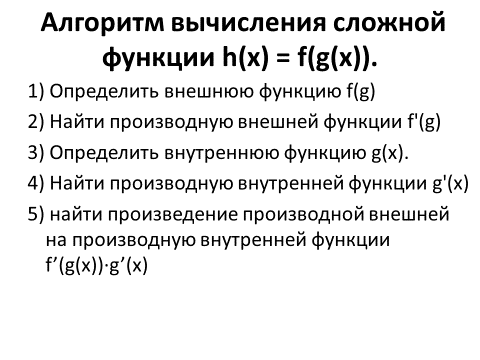 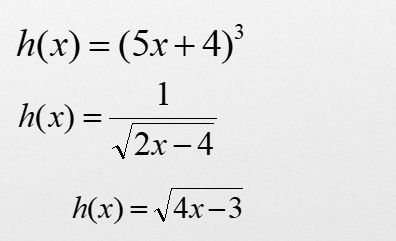 . Каждый из учащихся пары составляет одну линейную функцию и одну степенную, а затем они составляют сложные функции, выбирая любые две, и находят их производные, используя формулу. По окончании работы, каждая пара учащихся передаёт своё решение другой паре для проверки. Дифференцированная самостоятельная работа      уровень: а) б) уровень: а)  б) Дескриптор: Обучающийся - использует правило дифференцирования сложной функции; - использует правило дифференцирования суммы; - находит производную функции.уровень а)  б)Дескриптор: Обучающийся - использует правило дифференцирования произведения; - использует правило дифференцирования сложной функции; - находит производную каждого множителя; - находит производную элементарных функций; -находит производную функции.Выполняют заданияПРОбъедините учащихся в парыустный комментарий учителя Учитель оценивает работу учащегося.презентацияАлгебра и начала анализа: Учебник для 10 кл. ЕМН общеобр шк. Часть 2/А.Е.Абылкасымова, В.Е.Корчевский, З.А.Жумагулова.-Алматы:Мектеп, 2019г.Конец урока (подведение итогов, дом.задание)Подведение итоговВыставление балловД/з повторить формулы,  Учащиеся записывают  д/зустный комментарий учителя